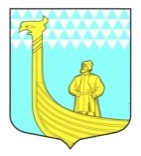                                                              СОВЕТ  ДЕПУТАТОВМУНИЦИПАЛЬНОГО ОБРАЗОВАНИЯВЫНДИНООСТРОВСКОЕ СЕЛЬСКОЕ ПОСЕЛЕНИЕВОЛХОВСКОГО МУНИЦИПАЛЬНОГО РАЙОНАЛЕНИНГРАДСКОЙ ОБЛАСТИВТОРОГО СОЗЫВА   РЕШЕНИЕот «02» марта  2021  года      								 № 12Об внесении изменений решение совета депутатов муниципального образования Вындиноостровское сельское поселение от 24 декабря 2019 года № 31  «Об утверждении должностных окладов муниципальным  и не муниципальным служащим муниципального образования Вындиноостровское сельское поселениеВолховского муниципального района Ленинградской области»В соответствии с Федеральным законом № 131-ФЗ  от 6 октября 2003 года «Об общих принципах организации местного самоуправления в Российской Федерации», областным законом  от 11 марта 2008 года № 14-ОЗ «О правовом регулировании муниципальной службы в Ленинградской области» (с изменениями), областным законом Ленинградской области от 25 марта 2005 года № 18-оз «Об оплате труда работников государственных органов Ленинградской области, замещающих должности, не являющиеся должностями государственной гражданской службы» (с изменениями), Устава муниципального образования Вындиноостровское сельское поселение совет депутатов решил:1. Утвердить со 02 марта 2021 года должностные оклады не муниципальным служащим  и техническому персоналу служащим муниципального образования Вындиноостровское сельское поселение Волховского муниципального района Ленинградской области  согласно приложения № 1. 2. Решение вступает в силу после его официального опубликования в газете «Волховские Огни» и подлежит размещению на официальном сайте муниципального образования в сети Интернет.3. Контроль за исполнением настоящего решения оставляю за собой. Глава муниципального образования                                        Э.С. Алексашкин                                                